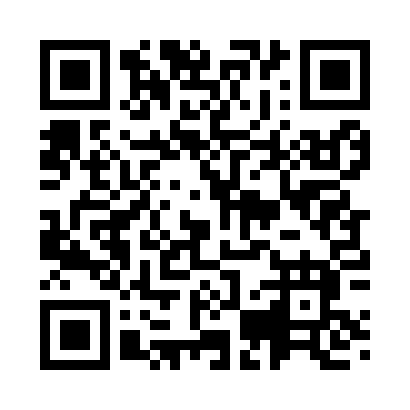 Prayer times for Cimarron Hills, Colorado, USAMon 1 Jul 2024 - Wed 31 Jul 2024High Latitude Method: Angle Based RulePrayer Calculation Method: Islamic Society of North AmericaAsar Calculation Method: ShafiPrayer times provided by https://www.salahtimes.comDateDayFajrSunriseDhuhrAsrMaghribIsha1Mon4:045:381:034:598:2810:022Tue4:045:381:034:598:2810:013Wed4:055:391:034:598:2810:014Thu4:065:391:034:598:2710:015Fri4:075:401:044:598:2710:006Sat4:075:401:044:598:2710:007Sun4:085:411:044:598:279:598Mon4:095:421:045:008:269:599Tue4:105:421:045:008:269:5810Wed4:115:431:045:008:259:5711Thu4:125:441:045:008:259:5712Fri4:135:441:055:008:259:5613Sat4:145:451:055:008:249:5514Sun4:155:461:055:008:249:5415Mon4:165:461:055:008:239:5316Tue4:175:471:055:008:229:5317Wed4:185:481:055:008:229:5218Thu4:195:491:055:008:219:5119Fri4:205:491:054:598:219:5020Sat4:215:501:054:598:209:4921Sun4:225:511:054:598:199:4822Mon4:235:521:054:598:189:4723Tue4:255:531:054:598:189:4524Wed4:265:541:054:598:179:4425Thu4:275:541:054:598:169:4326Fri4:285:551:054:588:159:4227Sat4:295:561:054:588:149:4128Sun4:315:571:054:588:139:3929Mon4:325:581:054:588:129:3830Tue4:335:591:054:578:119:3731Wed4:346:001:054:578:109:36